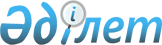 Об установлении квоты рабочих мест для инвалидов в размере трех процентов от общей численности рабочих мест на 2009 год
					
			Утративший силу
			
			
		
					Постановление акимата Зерендинского района Акмолинской области от 22 декабря 2008 года № 393. Зарегистрировано Управлением юстиции Зерендинского района Акмолинской области от 9 января 2009 года № 1-14-90. Утратило силу решением акимата Зерендинского района Акмолинской области от 1 февраля 2010 года № 39      

 Сноска. Утратило силу постановлением акимата Зерендинского района Акмолинской области от 1 февраля 2010 года № 39      В соответствии со статьями 31, 37 Закона Республики Казахстан от 23 января 2001 года «О местном государственном управлении в Республике Казахстан», пунктом 1 статьи 31 Закона Республики Казахстан от 13 апреля 2005 года «О социальной защите инвалидов в Республике Казахстан», пунктом 5-2 статьи 7, пунктом 2 статьи 9 Закона Республики Казахстан от 23 января 2001 года «О занятости населения» и на оснований протокола экспертного Совета по вопросам предпринимательства при акимате Зерендинского района от 5 декабря 2008 года № 4, с целью социальной защиты инвалидов, испытывающих трудности в поисках места работы, для обеспечения их занятости, акимат района ПОСТАНОВЛЯЕТ:

      1. Установить квоту рабочих мест для инвалидов в размере трех процентов от общей численности рабочих мест на 2009 год.

      2. Государственному учреждению «Отдел занятости и социальных программ» Зерендинского района (далее уполномоченный орган) обеспечить трудоустройство инвалидов в размере трех процентов от общей численности рабочих мест.

      3. Работодателю принять к сведению пункт 2 статьи 9 Закона Республики Казахстан от 23 января 2001 года «О занятости населения» и рекомендовать оказывать содействие в трудоустройстве инвалидов при посредничестве уполномоченного органа.

      4. Постановление акимата Зерендинского района от 21 марта 2008 года № 99 «Об установлении квоты рабочих мест для инвалидов в размере трех процентов от общей численности рабочих мест на 2008 год» (зарегистрированное в Региональном Реестре государственной регистрации нормативных правовых актов № 1-14-80, опубликованное в районной газете «Бірлік-Единство» от 2 апреля 2008 года) признать утратившим силу.

      5. Настоящее постановление вступает в силу со дня государственной регистрации в Управлении юстиции Зерендинского района и вводится в действие со дня официального опубликования.

      6. Контроль за исполнением настоящего постановления возложить на заместителя акима района Таласбаеву А.А.      Аким                                       Е.Сагдиев      СОГЛАСОВАНО      Начальник государственного

      учреждения «Отдел занятости

      и социальных программ»

      Зерендинского района                        З.Б.Казиякпарова
					© 2012. РГП на ПХВ «Институт законодательства и правовой информации Республики Казахстан» Министерства юстиции Республики Казахстан
				